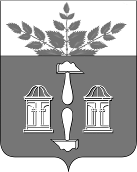 АДМИНИСТРАЦИЯ МУНИЦИПАЛЬНОГО ОБРАЗОВАНИЯ ЩЁКИНСКИЙ РАЙОН РАСПОРЯЖЕНИЕО внесении изменения в распоряжение администрации Щекинского района от 09.03.2022 № 75-р «О создании постоянно действующей рабочей группы антитеррористической комиссии муниципального образования Щекинский район (в сфере средств массовой информации и социальной рекламы)»В соответствии с Федеральным законом от 06.10.2003 № 131-ФЗ «Об общих принципах организации местного самоуправления в Российской Федерации», на основании Устава муниципального образования Щекинский район:1. Внести в распоряжение администрации Щекинского района от 09.03.2022 № 75-р «О создании постоянно действующей рабочей группы антитеррористической комиссии муниципального образования Щекинский район (в сфере средств массовой информации и социальной рекламы)» изменение, изложив приложение № 1 в новой редакции (приложение).2. Настоящее распоряжение вступает в силу со дня подписания.СОСТАВпостоянно действующей рабочей группы антитеррористической комиссии муниципального образования Щекинский район по вопросам противодействия идеологии терроризма (в сфере средств массовой информации и социальной рекламы)___________________________________________от  08.12.2023№  433 – рПервый заместитель главы администрации муниципального образования Щёкинский районЕ.Е. АбраминаПриложениек распоряжению администрациимуниципального образования Щекинский районот 08.12.2023  № 433 – рПриложение № 1к распоряжению администрациимуниципального образования Щекинский районот 09.03.2022 № 75 - рПредседатель рабочей группы -глава администрации муниципального образования Щекинский район Заместитель председателя рабочей группы-первый заместитель главы администрации муниципального образования Щекинский районСекретарь комиссии-заместитель председателя комитета – начальник отдела по правовому обеспечению деятельности администрации комитета по правовой работе администрации Щекинского районаЧлены рабочей группы:Члены рабочей группы:Члены рабочей группы:представитель ОМВД России по Щекинскому району (по согласованию);представитель ОМВД России по Щекинскому району (по согласованию);представитель ОМВД России по Щекинскому району (по согласованию);глава муниципального образования Щекинский район (по согласованию);глава муниципального образования Щекинский район (по согласованию);глава муниципального образования Щекинский район (по согласованию);глава муниципального образования город Щекино Щекинского района (по согласованию);глава муниципального образования город Щекино Щекинского района (по согласованию);глава муниципального образования город Щекино Щекинского района (по согласованию);глава администрации муниципального образования рабочий поселок Первомайский Щекинского района (по согласованию);глава администрации муниципального образования рабочий поселок Первомайский Щекинского района (по согласованию);глава администрации муниципального образования рабочий поселок Первомайский Щекинского района (по согласованию);глава администрации муниципального образования Огаревское Щекинского района (по согласованию);глава администрации муниципального образования Огаревское Щекинского района (по согласованию);глава администрации муниципального образования Огаревское Щекинского района (по согласованию);глава администрации муниципального образования город Советск Щекинского района (по согласованию);глава администрации муниципального образования город Советск Щекинского района (по согласованию);глава администрации муниципального образования город Советск Щекинского района (по согласованию);глава администрации муниципального образования Крапивенское Щекинского района (по согласованию);глава администрации муниципального образования Крапивенское Щекинского района (по согласованию);глава администрации муниципального образования Крапивенское Щекинского района (по согласованию);глава администрации муниципального образования Ломинцевское Щекинского района (по согласованию);глава администрации муниципального образования Ломинцевское Щекинского района (по согласованию);глава администрации муниципального образования Ломинцевское Щекинского района (по согласованию);глава администрации муниципального образования Лазаревское Щекинского района (по согласованию);глава администрации муниципального образования Лазаревское Щекинского района (по согласованию);глава администрации муниципального образования Лазаревское Щекинского района (по согласованию);глава администрации муниципального образования Яснополянское Щекинского района (по согласованию);глава администрации муниципального образования Яснополянское Щекинского района (по согласованию);глава администрации муниципального образования Яснополянское Щекинского района (по согласованию);заместитель главы администрации Щекинского района по развитию инженерной инфраструктуры и жилищно-коммунальному хозяйству;заместитель главы администрации Щекинского района по развитию инженерной инфраструктуры и жилищно-коммунальному хозяйству;заместитель главы администрации Щекинского района по развитию инженерной инфраструктуры и жилищно-коммунальному хозяйству;заместитель главы администрации Щекинского района по социальным вопросам;заместитель главы администрации Щекинского района по социальным вопросам;заместитель главы администрации Щекинского района по социальным вопросам;руководитель аппарата администрации Щекинского района;руководитель аппарата администрации Щекинского района;руководитель аппарата администрации Щекинского района;председатель комитета по образованию администрации Щекинского района;председатель комитета по образованию администрации Щекинского района;председатель комитета по образованию администрации Щекинского района;председатель комитета по культуре, молодежной политике и спорту администрации Щекинского района;председатель комитета по культуре, молодежной политике и спорту администрации Щекинского района;председатель комитета по культуре, молодежной политике и спорту администрации Щекинского района;начальник сектора по делам несовершеннолетних администрации Щекинского района;начальник сектора по делам несовершеннолетних администрации Щекинского района;начальник сектора по делам несовершеннолетних администрации Щекинского района;председатель комитета по правовой работе администрации Щекинского района;председатель комитета по правовой работе администрации Щекинского района;председатель комитета по правовой работе администрации Щекинского района;начальник отдела по информационному обеспечению администрации Щекинского района;начальник отдела по информационному обеспечению администрации Щекинского района;начальник отдела по информационному обеспечению администрации Щекинского района;директор МКУ «Штаб народной дружины» (по согласованию).директор МКУ «Штаб народной дружины» (по согласованию).директор МКУ «Штаб народной дружины» (по согласованию).